Диагностика познавательной сферы детей подготовительной группы (начало года)Фамилия, имя ребенка ________________________________________Возраст ________ Группа № ______ Дата обследования ____________Педагог-психолог ____________________________________________Рекомендации: ________________________________________________________________________________________________________________________________________________________________________________________________________________________________________________Продолжи ряд, не нарушая закономерности.Тест на определение уровня развития мелкой моторики, сформированности восприятия «Продолжи ряд»Инструкция:  внимательно посмотри на наяаор строчки и продолжи ряд.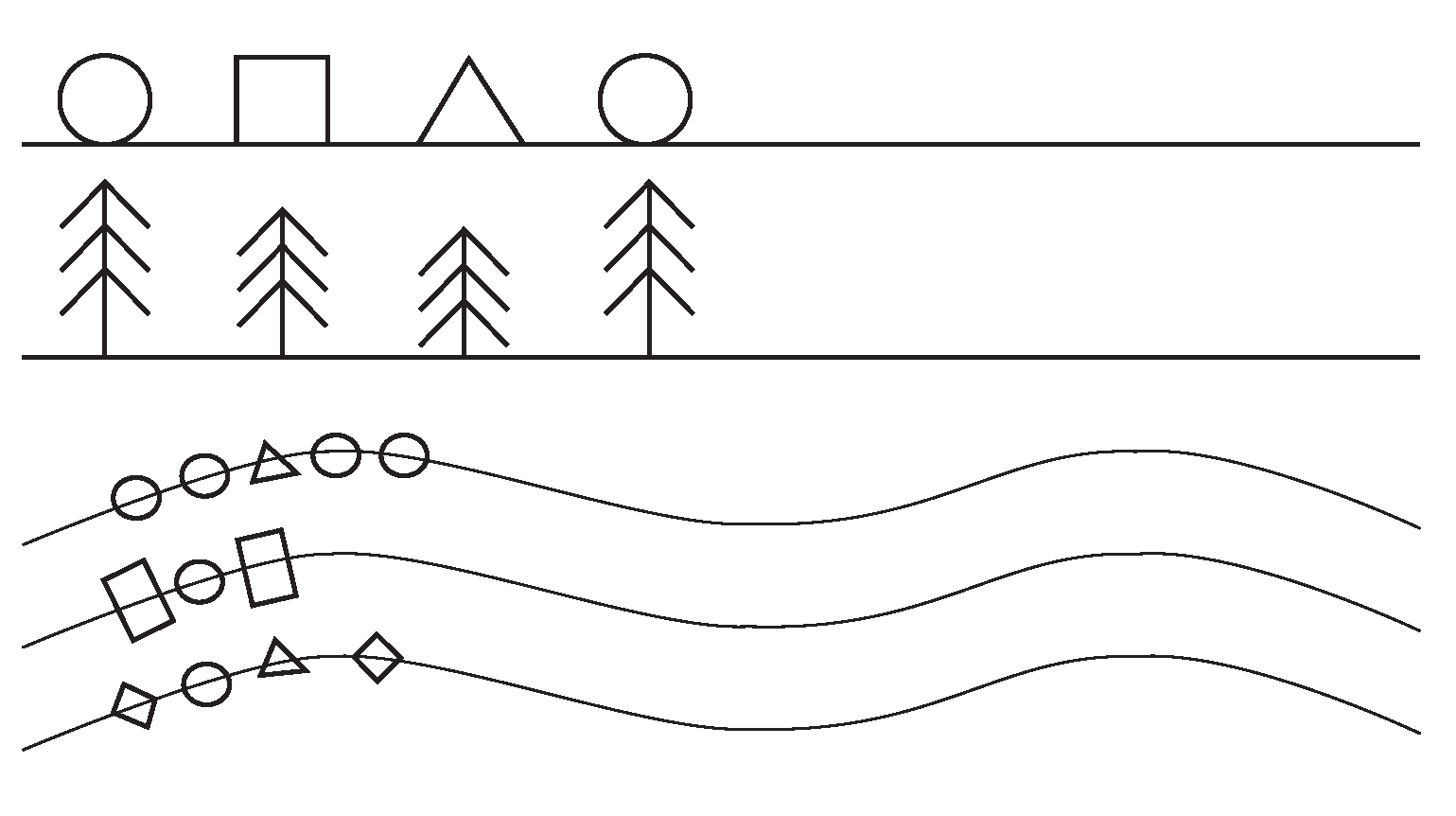 